Up Island Council on Aging   508-693-2896Office Hours:  Monday-Friday  8:30-4:00  Closed HolidaysPrograms marked with a * are virtual  **Please be aware that while most of our classes are free, specialty classes may charge a minimal fee. Yoga/$10, Strength Training $8 (Prices subject to change without noticeOngoing Services:Outreach						- Lifeline and Be Safer At HomeFuel Assistance	       				- Durable Medical EquipmentSNAP (formerly Food Stamps)			- Telephone Reassurance CallsGovernment Surplus Food Distribution		- File of LifeNotary Services					- SHINE (Insurance Specialists)AT HOME COVID TEST KITS: The COA has a limited amount of COVID test kits.  We serve the communities of Aquinnah, Chilmark and West Tisbury first.  Please check with with us for availability.  THE FOLLOWING PROGRAMS ARE VIRTUAL THROUGH ZOOM OR GOOGLE MEETING:       *Strength + Fitness w/Katryn- Mon, Tues, Thurs, Fri- 9 and 9:35am- Google meeting    *Yoga w/Martha Abbott – Monday and Friday 10:30 (doors open at 10)*Kanta’s Gentle Yoga – Tuesdays @11:30 Zoom                                                                                            Please email coa-clerk@westtisbury-ma.gov for sign up information. AUGUST SPECIAL EVENTS AT THE HOWES HOUSE:LYME CENTER of Martha's Vineyard - Lyme Support Group MEETS at Howes House
August 2nd, 6:30 pm - Dr Enid Haller, (508) 560-1893September 6th, 6:30 pm – Dr Enid Haller, (508) 560-1893                                                                                                      ~ ~ ~ ~ ~ ~ ~ ~ ~ ~ ~ ~ ~ ~ ~ ~ ~ ~~ ~ ~ ~ ~
Martha's Vineyard Film Festival brand new Lyme documentary“The Quiet Epidemic”   Director & Producer – Lindsey Keys - August 3 & 4   https://tmvff.org/	For more information, Dr Enid Haller Lyme Center of Martha's Vineyard (508) 560-1893Join us on a tour overseas!The Up-Island Council on Aging is excited to offer monthly guided virtual tours of exciting locations around the globe! Now with TWO viewing options available, join remotely from the comfort of your own home OR join us here at Howes House for music, refreshments & to view the tour on our big screen!Call the Up-Island COA to register! 508-693-2896Live Walking Tour of Egypt“Sailing the Nike River”Tuesday August 16th 10:00AM-11AM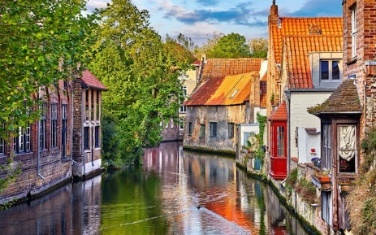 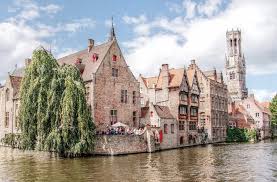 **This program is brought to you FREE of charge** by the Friends of the Up-Island COA.                     AUGUST 2022AUGUST 2022AUGUST 2022AUGUST 2022AUGUST 2022SunMonTueWedThuFriSat19 & 9:30 Strength & Fitness w/Katryn* 10:30 Yoga w/Martha Abbott*29 & 9:30 Strength & Fitness w/Katryn* 11:30 Yoga w/Kanta* 3Writers Group 2-3(call Jeff 917-602-5855 to register) 459 & 9:35 Strength & Fitness w/Kathryn*10:30 Yoga w/Martha Abbott1:00 Watercolor67SKIPPERS RETIREMENT PARTY 4PM AT THE L&W TREE FARM ON PANHANDLE ROAD89 & 9:35 Strength & Fitness w/Katryn* 10:30 Yoga w/MarthaAbbott*Parkinson’s Support Group 10:30AM99 & 9:35 Strength & Fitness w/Katryn* 11:30 Yoga w/Kanta*10Patti Mello  (Connie)Legal Clinic508-477-0267Writers Group 2-3(call Jeff 917-602-5855 to register)119 & 9:35 Strength & Fitness w/Kathryn*129 & 9:35 Strength & Fitness w/Katryn* 10:30 Yoga w/Martha Abbott*HOWES HOUSE ANNUAL PICNIC AT NOON13 14 159 & 9:35 Strength & Fitness w/Katryn* 10:30 Yoga w/Martha Abbott*16 9 & 9:35 Strength & Fitness w/Katryn* 11:30 Yoga w/Kanta*HYBRID WALKING TOUR OF EGYPT “SAILING THE NILE RIVER”  AT THE HOWES HOUSE OR VIA ZOOM 10-11AM17Writers Group 2-3(call Jeff 917-602-5855 to register) 189 & 9:35 Strength & Fitness w/Katryn* 199 & 9:35 Strength & Fitness w/Katryn* 10:30 Yoga w/Martha Abbott*1:00 Watercolor2021   229 & 9:35 Strength & Fitness w/Katryn* 10:30 Yoga w/Martha Abbott*PEDICARE CLINIC BY APPOINTMENT 239 & 9:35 Strength & Fitness w/Katryn* 11:30 Yoga w/Kanta*AUDIOLOGY CLINIC BY APPOINTMENT 24 Writers Group 2-3(call Jeff 917-602-5855 to register) 259 & 9:35 Strength & Fitness w/Katryn*  269 & 9:35 Strength & Fitness w/Katryn* 10:30 Yoga w/Martha Abbott*1:00 Watercolor 2728 299 & 9:35 Strength & Fitness w/Katryn* 10:30 Yoga w/Martha Abbott 309 & 9:35 Strength & Fitness w/Katryn* 11:30 Yoga w/Kanta*31 Writers Group 2-3(call Jeff 917-602-5855 to register)